+Board of Supervisors:Lynn Montgomery, ChairAlfred Baca, Vice ChairMary Catherine Baca, Sec’y-Treasurer   WebmasterKathleen Groody, SupervisorSusan Harrelson, SupervisorAssociate Supervisor:Jon CouchStaff:  Carolyn KennedyDistrict ManagerCooperators:NRCS – USDANickolas GoodmanDistrict ConservationistNMDAKatie MechenbierSoil & Water Conservation SpecialistCoronado Soil & Water Conservation DistrictPO Box 69Bernalillo, NM 87004Office: 505-867-2853 or 505-867-9580Email: info@coronadoswcd.org Website: www.coronadoswcd.orgCORONADO SOIL AND WATER CONSERVATION DISTRICTBOARD OF SUPERVISORS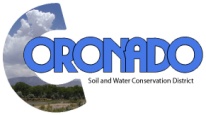 Notice is hereby given that The Coronado Soil and Water Conservation District will hold its regular meeting on the third Thursday of every month at 9:00am at the El Zocalo Event Center, 264 S. Camino del Pueblo, Bernalillo, New Mexico. OPEN MEETING AGENDABOARD MEETING, April 20, 20231.     Call to Order/Roll Call                                                                                                      9:00 am2.     Approval of Agenda3.     Introduction of Guests/Reports             Nickolas Goodman, NRCS             Katie Mechenbier, NMDA4.     Approval of Minutes              March 16, 20225.      Financial Report6.      Approval of Bills7.      Correspondence8.      Staff Report9.      Board Reports [5 Minutes each]10.     Unfinished Business (Discussion/Action Items)          A.   Placitas Reservoirs Improvements/Issues          B.   HSP FY24 Individual Applicants Applications, due 4/21/23          C.   HSP FY24 Eligible Entity Applications, due 4/11/23 thru 5/17/2311.     New Business (Discussion/Action Items)          A.   Agreement with Cibola National Forest re Thinning Projects12.     Upcoming Events/Meetings/Due Dates           A.    Chipper Day, 4/22/23, at San Antonio de las Huertas Land Grant, Placitas.          B.    BOR RG Basin Study, Consensus-Building Trainings, 4/25/23, 5/9/23, 5/23/23          C.    Coronado-Ciudad, Valencia SWCDs-NRCS Local Work Group Meeting, Whitfield                  Wildlife Center, Los Lunas, 4/26/23 @ 10:00am.          D.    Rio Grande Water Fund Signatories Meeting, CNM Training Center, 4/27/23          E.    Ciruela Arroyo Project Quarterly Report due 4/30/23.          F.    Sandia Collaborative Meeting, 5/16/23 @ 10:00am .    Persons with disabilities or that need assistance attending the meeting, please contact 505-867-2853 or 505-867-9580.